Мета курсу (набуті компетентності)У наслідок опанування даного навчального курсу здобувач вищої освіти набуде наступних компетентностей:ЗК 1. Знання та розуміння предметної галузі мовної підготовки та професійної педагогічної діяльності.ЗК 2. Здатність до генерування нових ідей, прояву креативності в освітній діяльності, виявлення та розв’язання проблем, ініціативності, критичного мислення, тощо.ЗК 3. Здатність проявляти емпатію, застосовувати комунікативні навички, діяти на основі етичних міркувань.ЗК 4. Здатність використовувати інформаційні та комунікаційні технології  в освітній і професійній діяльності з урахуванням вимог дистанційного навчання.ЗК 5. Здатність до пошуку, оброблення, аналізу та критичного оцінювання інформації з різних вітчизняних та іншомовних джерел. ЗК 7. Здатність застосовувати набуті професійні знання та вміння в реаліях освітнього процесу.ЗК 9. Здатність проявляти толерантність, формувати духовні цінності, на засадах поваги до національної ідентичності та культурного розмаїття. ЗК 10. Здатність до письмової й усної іншомовної комунікації в професійному колі.ФК1. Здатність забезпечувати навчання учнів (здобувачів) іноземній мові  та спілкуватися іноземною мовою у професійному колі згідно із Загальноєвропейськими рекомендаціями з мовної освіти.ФК 4. Здатність використовувати спеціальні знання теорій мовознавства та літературознавства, наукових шкіл і напрямів  актуальних філологічних досліджень.ФК 8. Здатність застосовувати наукові педагогічні теорії в освітньому процесі, інновації в педагогічній діяльності, використовувати іншомовні комунікативні стратегії в освітньому процесі та у міжкультурному контексті.ФК 13. Здатність до подальшого навчання, яке значною мірою є автономним та самостійним.ПРН 6. Знання мовних норм, особливостей  соціокультурного та країнознавчого аспектів іноземної мови, історію мови, загальні властивості літератури як мистецтва слова. ПРН 7. Уміння здійснювати, опрацьовувати та аналізувати професійно-важливі знання, користуючись сучасними інформаційно-комунікаційними технологіями та різноманітними джерелами.Структура курсуРекомендована літератураБазова:1. Falk, Randee. Spotlight on the USA. – Oxford: Oxford: University Press, 1993. – 172 p. 2. Golovnia A., Shurma S. Diversity Makes One … A Reader in American studies. – K.: Lenvit, 2011. – 342 p. 3. O’Driscoll, James. Britain. The Country and Its People: an Introduction for Learners of English. – Oxford: Oxford: University Press, 2003. – 225 p. 4. Гапонів А.Б., Возна М.О. Лінгвокраїнознавство. Англомовні країни. Підручник для студентів та викладачів вищих навчальних закладів. – Вінниця: НОВА КНИГА, 2005. – 464 с. Додаткові рекомендовані джерела 5. Clack, George. Portrait of the USA. Washington DC: USIA: 1997. – 96p. Оцінювання курсуЗа повністю виконані завдання студент може отримати визначену кількість балів:1 семестрШкала оцінювання студентівПолітика курсуСилабус курсу: Лінгвокраїнознавство Силабус курсу: Лінгвокраїнознавство 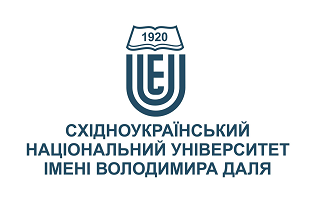 Ступінь вищої освіти:другого (магістерського) рівня вищої освіти другого (магістерського) рівня вищої освіти Спеціальність: 014.021 Середня освіта. Мова і література (англійська)014.021 Середня освіта. Мова і література (англійська)Рік підготовки:11Семестр викладання:22Кількість кредитів ЄКТС:3 кредити3 кредитиМова(-и) викладання:українськаукраїнськаВид семестрового контролюіспитіспитАвтор курсу та лектор:Автор курсу та лектор:Автор курсу та лектор:Автор курсу та лектор:Автор курсу та лектор:Автор курсу та лектор:Автор курсу та лектор:Автор курсу та лектор:Автор курсу та лектор:Автор курсу та лектор:Автор курсу та лектор:Автор курсу та лектор:Автор курсу та лектор:Автор курсу та лектор:Автор курсу та лектор:доцент, кандидат педагогічних наук Бєловецька Ліна Едуардівнадоцент, кандидат педагогічних наук Бєловецька Ліна Едуардівнадоцент, кандидат педагогічних наук Бєловецька Ліна Едуардівнадоцент, кандидат педагогічних наук Бєловецька Ліна Едуардівнадоцент, кандидат педагогічних наук Бєловецька Ліна Едуардівнадоцент, кандидат педагогічних наук Бєловецька Ліна Едуардівнадоцент, кандидат педагогічних наук Бєловецька Ліна Едуардівнадоцент, кандидат педагогічних наук Бєловецька Ліна Едуардівнадоцент, кандидат педагогічних наук Бєловецька Ліна Едуардівнадоцент, кандидат педагогічних наук Бєловецька Ліна Едуардівнадоцент, кандидат педагогічних наук Бєловецька Ліна Едуардівнадоцент, кандидат педагогічних наук Бєловецька Ліна Едуардівнадоцент, кандидат педагогічних наук Бєловецька Ліна Едуардівнадоцент, кандидат педагогічних наук Бєловецька Ліна Едуардівнадоцент, кандидат педагогічних наук Бєловецька Ліна Едуардівнадоцент, кандидат педагогічних наук Бєловецька Ліна Едуардівнадоцент, кандидат педагогічних наук Бєловецька Ліна Едуардівнадоцент, кандидат педагогічних наук Бєловецька Ліна Едуардівнадоцент, кандидат педагогічних наук Бєловецька Ліна Едуардівнадоцент, кандидат педагогічних наук Бєловецька Ліна Едуардівнадоцент, кандидат педагогічних наук Бєловецька Ліна Едуардівнадоцент, кандидат педагогічних наук Бєловецька Ліна Едуардівнадоцент, кандидат педагогічних наук Бєловецька Ліна Едуардівнавчений ступінь, вчене звання, прізвище, ім’я та по батьковівчений ступінь, вчене звання, прізвище, ім’я та по батьковівчений ступінь, вчене звання, прізвище, ім’я та по батьковівчений ступінь, вчене звання, прізвище, ім’я та по батьковівчений ступінь, вчене звання, прізвище, ім’я та по батьковівчений ступінь, вчене звання, прізвище, ім’я та по батьковівчений ступінь, вчене звання, прізвище, ім’я та по батьковівчений ступінь, вчене звання, прізвище, ім’я та по батьковівчений ступінь, вчене звання, прізвище, ім’я та по батьковівчений ступінь, вчене звання, прізвище, ім’я та по батьковівчений ступінь, вчене звання, прізвище, ім’я та по батьковівчений ступінь, вчене звання, прізвище, ім’я та по батьковівчений ступінь, вчене звання, прізвище, ім’я та по батьковівчений ступінь, вчене звання, прізвище, ім’я та по батьковівчений ступінь, вчене звання, прізвище, ім’я та по батьковівчений ступінь, вчене звання, прізвище, ім’я та по батьковівчений ступінь, вчене звання, прізвище, ім’я та по батьковівчений ступінь, вчене звання, прізвище, ім’я та по батьковівчений ступінь, вчене звання, прізвище, ім’я та по батьковівчений ступінь, вчене звання, прізвище, ім’я та по батьковівчений ступінь, вчене звання, прізвище, ім’я та по батьковівчений ступінь, вчене звання, прізвище, ім’я та по батьковівчений ступінь, вчене звання, прізвище, ім’я та по батьковідоцент кафедри іноземних мов та професійної комунікаціїдоцент кафедри іноземних мов та професійної комунікаціїдоцент кафедри іноземних мов та професійної комунікаціїдоцент кафедри іноземних мов та професійної комунікаціїдоцент кафедри іноземних мов та професійної комунікаціїдоцент кафедри іноземних мов та професійної комунікаціїдоцент кафедри іноземних мов та професійної комунікаціїдоцент кафедри іноземних мов та професійної комунікаціїдоцент кафедри іноземних мов та професійної комунікаціїдоцент кафедри іноземних мов та професійної комунікаціїдоцент кафедри іноземних мов та професійної комунікаціїдоцент кафедри іноземних мов та професійної комунікаціїдоцент кафедри іноземних мов та професійної комунікаціїдоцент кафедри іноземних мов та професійної комунікаціїдоцент кафедри іноземних мов та професійної комунікаціїдоцент кафедри іноземних мов та професійної комунікаціїдоцент кафедри іноземних мов та професійної комунікаціїдоцент кафедри іноземних мов та професійної комунікаціїдоцент кафедри іноземних мов та професійної комунікаціїдоцент кафедри іноземних мов та професійної комунікаціїдоцент кафедри іноземних мов та професійної комунікаціїдоцент кафедри іноземних мов та професійної комунікаціїдоцент кафедри іноземних мов та професійної комунікаціїпосадапосадапосадапосадапосадапосадапосадапосадапосадапосадапосадапосадапосадапосадапосадапосадапосадапосадапосадапосадапосадапосадапосадаbielovetska_l@snu.edu.ua  bielovetska_l@snu.edu.ua  bielovetska_l@snu.edu.ua  +380990333694+380990333694+380990333694+380990333694Viber за номером телефонуViber за номером телефонуViber за номером телефонуViber за номером телефонуViber за номером телефонуViber за номером телефонуViber за номером телефону218НК, за розкладом218НК, за розкладом218НК, за розкладомелектронна адресаелектронна адресаелектронна адресателефонтелефонтелефонтелефонмесенджермесенджермесенджермесенджермесенджермесенджермесенджерконсультаціїконсультаціїконсультаціїВикладач лабораторних занять:*Викладач лабораторних занять:*Викладач лабораторних занять:*Викладач лабораторних занять:*Викладач лабораторних занять:*Викладач лабораторних занять:*Викладач лабораторних занять:*Викладач лабораторних занять:*Викладач лабораторних занять:*Викладач лабораторних занять:*Викладач лабораторних занять:*Викладач лабораторних занять:*Викладач лабораторних занять:*Викладач лабораторних занять:*непередбаченонепередбаченонепередбаченонепередбаченонепередбаченонепередбаченонепередбаченонепередбаченонепередбаченонепередбаченонепередбаченонепередбаченонепередбаченонепередбаченонепередбаченонепередбаченонепередбаченонепередбаченонепередбаченонепередбаченонепередбаченонепередбаченонепередбаченовчений ступінь, вчене звання, прізвище, ім’я та по-батьковівчений ступінь, вчене звання, прізвище, ім’я та по-батьковівчений ступінь, вчене звання, прізвище, ім’я та по-батьковівчений ступінь, вчене звання, прізвище, ім’я та по-батьковівчений ступінь, вчене звання, прізвище, ім’я та по-батьковівчений ступінь, вчене звання, прізвище, ім’я та по-батьковівчений ступінь, вчене звання, прізвище, ім’я та по-батьковівчений ступінь, вчене звання, прізвище, ім’я та по-батьковівчений ступінь, вчене звання, прізвище, ім’я та по-батьковівчений ступінь, вчене звання, прізвище, ім’я та по-батьковівчений ступінь, вчене звання, прізвище, ім’я та по-батьковівчений ступінь, вчене звання, прізвище, ім’я та по-батьковівчений ступінь, вчене звання, прізвище, ім’я та по-батьковівчений ступінь, вчене звання, прізвище, ім’я та по-батьковівчений ступінь, вчене звання, прізвище, ім’я та по-батьковівчений ступінь, вчене звання, прізвище, ім’я та по-батьковівчений ступінь, вчене звання, прізвище, ім’я та по-батьковівчений ступінь, вчене звання, прізвище, ім’я та по-батьковівчений ступінь, вчене звання, прізвище, ім’я та по-батьковівчений ступінь, вчене звання, прізвище, ім’я та по-батьковівчений ступінь, вчене звання, прізвище, ім’я та по-батьковівчений ступінь, вчене звання, прізвище, ім’я та по-батьковівчений ступінь, вчене звання, прізвище, ім’я та по-батьковіпосадапосадапосадапосадапосадапосадапосадапосадапосадапосадапосадапосадапосадапосадапосадапосадапосадапосадапосадапосадапосадапосадапосадаелектронна адресателефонтелефонтелефонтелефонтелефонмесенджермесенджермесенджермесенджермесенджермесенджермесенджерконсультаціїконсультаціїконсультаціїконсультаціїконсультаціїВикладач практичних занять:*Викладач практичних занять:*Викладач практичних занять:*Викладач практичних занять:*Викладач практичних занять:*Викладач практичних занять:*Викладач практичних занять:*Викладач практичних занять:*Викладач практичних занять:*Викладач практичних занять:*Викладач практичних занять:*Викладач практичних занять:*Викладач практичних занять:*доцент, кандидат педагогічних наук Бєловецька Ліна Едуардівнадоцент, кандидат педагогічних наук Бєловецька Ліна Едуардівнадоцент, кандидат педагогічних наук Бєловецька Ліна Едуардівнадоцент, кандидат педагогічних наук Бєловецька Ліна Едуардівнадоцент, кандидат педагогічних наук Бєловецька Ліна Едуардівнадоцент, кандидат педагогічних наук Бєловецька Ліна Едуардівнадоцент, кандидат педагогічних наук Бєловецька Ліна Едуардівнадоцент, кандидат педагогічних наук Бєловецька Ліна Едуардівнадоцент, кандидат педагогічних наук Бєловецька Ліна Едуардівнадоцент, кандидат педагогічних наук Бєловецька Ліна Едуардівнадоцент, кандидат педагогічних наук Бєловецька Ліна Едуардівнадоцент, кандидат педагогічних наук Бєловецька Ліна Едуардівнадоцент, кандидат педагогічних наук Бєловецька Ліна Едуардівнадоцент, кандидат педагогічних наук Бєловецька Ліна Едуардівнадоцент, кандидат педагогічних наук Бєловецька Ліна Едуардівнадоцент, кандидат педагогічних наук Бєловецька Ліна Едуардівнадоцент, кандидат педагогічних наук Бєловецька Ліна Едуардівнадоцент, кандидат педагогічних наук Бєловецька Ліна Едуардівнадоцент, кандидат педагогічних наук Бєловецька Ліна Едуардівнадоцент, кандидат педагогічних наук Бєловецька Ліна Едуардівнадоцент, кандидат педагогічних наук Бєловецька Ліна Едуардівнадоцент, кандидат педагогічних наук Бєловецька Ліна Едуардівнадоцент, кандидат педагогічних наук Бєловецька Ліна Едуардівнавчений ступінь, вчене звання, прізвище, ім’я та по батьковівчений ступінь, вчене звання, прізвище, ім’я та по батьковівчений ступінь, вчене звання, прізвище, ім’я та по батьковівчений ступінь, вчене звання, прізвище, ім’я та по батьковівчений ступінь, вчене звання, прізвище, ім’я та по батьковівчений ступінь, вчене звання, прізвище, ім’я та по батьковівчений ступінь, вчене звання, прізвище, ім’я та по батьковівчений ступінь, вчене звання, прізвище, ім’я та по батьковівчений ступінь, вчене звання, прізвище, ім’я та по батьковівчений ступінь, вчене звання, прізвище, ім’я та по батьковівчений ступінь, вчене звання, прізвище, ім’я та по батьковівчений ступінь, вчене звання, прізвище, ім’я та по батьковівчений ступінь, вчене звання, прізвище, ім’я та по батьковівчений ступінь, вчене звання, прізвище, ім’я та по батьковівчений ступінь, вчене звання, прізвище, ім’я та по батьковівчений ступінь, вчене звання, прізвище, ім’я та по батьковівчений ступінь, вчене звання, прізвище, ім’я та по батьковівчений ступінь, вчене звання, прізвище, ім’я та по батьковівчений ступінь, вчене звання, прізвище, ім’я та по батьковівчений ступінь, вчене звання, прізвище, ім’я та по батьковівчений ступінь, вчене звання, прізвище, ім’я та по батьковівчений ступінь, вчене звання, прізвище, ім’я та по батьковівчений ступінь, вчене звання, прізвище, ім’я та по батьковідоцент кафедри іноземних мов та професійної комунікаціїдоцент кафедри іноземних мов та професійної комунікаціїдоцент кафедри іноземних мов та професійної комунікаціїдоцент кафедри іноземних мов та професійної комунікаціїдоцент кафедри іноземних мов та професійної комунікаціїдоцент кафедри іноземних мов та професійної комунікаціїдоцент кафедри іноземних мов та професійної комунікаціїдоцент кафедри іноземних мов та професійної комунікаціїдоцент кафедри іноземних мов та професійної комунікаціїдоцент кафедри іноземних мов та професійної комунікаціїдоцент кафедри іноземних мов та професійної комунікаціїдоцент кафедри іноземних мов та професійної комунікаціїдоцент кафедри іноземних мов та професійної комунікаціїдоцент кафедри іноземних мов та професійної комунікаціїдоцент кафедри іноземних мов та професійної комунікаціїдоцент кафедри іноземних мов та професійної комунікаціїдоцент кафедри іноземних мов та професійної комунікаціїдоцент кафедри іноземних мов та професійної комунікаціїдоцент кафедри іноземних мов та професійної комунікаціїдоцент кафедри іноземних мов та професійної комунікаціїдоцент кафедри іноземних мов та професійної комунікаціїдоцент кафедри іноземних мов та професійної комунікаціїдоцент кафедри іноземних мов та професійної комунікаціїпосадапосадапосадапосадапосадапосадапосадапосадапосадапосадапосадапосадапосадапосадапосадапосадапосадапосадапосадапосадапосадапосадапосадаbielovetska_l@snu.edu.ua  bielovetska_l@snu.edu.ua  bielovetska_l@snu.edu.ua  bielovetska_l@snu.edu.ua  bielovetska_l@snu.edu.ua  +380990333694+380990333694+380990333694+380990333694+380990333694Viber за номером телефонуViber за номером телефонуViber за номером телефонуViber за номером телефонуViber за номером телефонуViber за номером телефонуViber за номером телефону218НК, за розкладом218НК, за розкладомелектронна адресаелектронна адресаелектронна адресаелектронна адресаелектронна адресателефонтелефонтелефонтелефонтелефонмесенджермесенджермесенджермесенджермесенджермесенджермесенджерконсультаціїконсультаціїЦілі курсу:Дана навчальна дисципліна є важливим і невід’ємним компонентом загальнофілологічної підготовки майбутнього фахівця в галузі англійської філології.  Для майбутнього викладача надзвичайно важливим є знання особливостей соціально-культурних аспектів англійської мови, що дають можливість орієнтуватися у складних культурологічних реаліях при перекладі текстів різних жанрів. Вивчення курсу «Лінгвокраїнознавство» розширює кругозір та ерудицію студентів, розвиваючи такі специфічні вміння як навик лінгвокультурологічного аналізу тексту, вміння користуватися культурологічними довідниками, словниками, посібниками. Всі ці навички формують у студента вміння працювати самостійно, створюють умови для розвитку потреби у самоосвіті. При цьому розвиваються пізнавальна та комунікативна функції мислення, здібності до таких логічних операцій як аналіз, синтез, співставлення. Знання загальнолюдських понять, регіональних особливостей, національно-специфічних рис культури народів світу є неодмінною умовою спілкування. Вивчення аспектів історії та культури, соціальних та політичних явищ, порівняння їх з відповідними аспектами життя України надасть студентам можливість простежити динамічний характер мовних процесів, удосконалити розуміння та використання англійської мови. Метою викладання навчальної дисципліни «Лінгвокраїнознавство» є продовження ознайомлення студентів з соціально-культурними аспектами англійської мови, головними подіями і явищами, що проходять у суспільстві, найважливішими етапами історичного та культурного розвитку країн. Країнознавчі реалії, які передають особливості економіки, культури, побуту, звичаїв, етикету є невід'ємною частиною загального словникового складу англійської мови. Вивчення навчальної дисципліни «Лінгвокраїнознавство» повинне забезпечити студента основними лінгвістичними та країнознавчими знаннями та вмінням користуватись матеріалом.Результати навчання: У результаті вивчення даної навчальної дисципліни студент повинен:Знати:- основні факти, реалії та поняття предмету «Лінгвокраїнознавство», а також країни, мова якої вивчається.Вміти:- самостійно аналізувати тексти, базуючись на лінгвокраїнознавчих знаннях та реаліях, набутих у результаті вивчення курсу;- читати та адекватно перекладати тексти, що містять поширені країнознавчі реалії;- висловлювати власну думку про ті чи інші події, що відбуваються у країні, мова якої вивчається;- пояснити певне явище та його наслідки для суспільства у країні, мова якої вивчається.Передумови до початку вивчення:Базові знання, отримані при вивченні дисциплін «Практичний курс англійської мови»№ТемаГодини (Л/ЛБ/ПЗ)Стислий змістІнструменти і завдання1 семестр1 семестр1 семестр1 семестр1 семестрThe UK2/0/0Географічне положення Об’єднаного Королівства Великої Британії та Ірландії. Внутрішня та зовнішня політика Великобританії. Політичний устрій. Конституційна монархія Об’єднаного королівства Великої Британії та Ірландії. Монархія та ставлення пересічних британців до неї.Участь в обговоренніУсне опитуванняВедення конспектуThe UK2/0/0Історія Об’єднаного Королівства Великої Британії та Ірландії від прадавніх часів до сьогодення. Основні історичні пам’ятки Великої Британії. Засоби масової інформації у Об’єднаному королівстві Великої Британії та Ірландії. ЗМІ у житті пересічного британця.Участь в обговоренніУсне опитуванняВедення конспектуThe UK2/0/0Королівська родина. Незвичні правила й традиціїкоролівської родини. Стереотипи та реальність. Соціальне та економічне життя Великої Британії. Соціо-економічні процеси у житті Великої Британії. Участь в обговоренніУсне опитуванняВедення конспектуThe UK2/0/0Географічне положення Сполучених Штатів Америки. Географічні особливості та екстрими США. Населення США. Регіональне варіювання Сполучених Штатів. Соціокультурні особливості регіонів США. Політична система Сполучених Штатів Америки. Основні гілки влади. Особливості політичної системи США Історія Сполучених Штатів Америки від давніх часів до сьогодення. Ключові етапи та особи в історичному розвитку США.Участь в обговоренніУсне опитуванняВедення конспектуEnglish-speaking countries2/0/0Національні традиції та звичаї гостинності в англомовних країнах. Участь в обговоренніУсне опитуванняВедення конспектуEnglish-speaking countries2/0/0Свята та традиції в англомовних країнах.Участь в обговоренніУсне опитуванняВедення конспектуEnglish-speaking countries2/0/0Канада. Австралія. Нова Зеландія.Участь в обговоренніУсне опитування0/0/2Загальна характеристика Об’єднаного Королівства Великобританії та Північної Ірландії. Стереотипи та реальність. Погода, клімат, природні ресурси, топографічні особливості, водні басейни, географічні екстрими. Поняття конституційної монархії. Неписана конституція країни. Роль монарха і парламенту у системі політичної влади у Великій Британії. Парламент. Палата Лордів та Палата Громад. Прем’єр Міністр. Роль Королеви в управлінні державою. Ставлення сучасних британців до монарха та монархії.Участь в обговоренніУсне опитуванняЛондон.0/0/2Лондон. Визначні пам`ятки столиці. Райони Лондона. Основні види засобів масової інформації країни. Загальна характеристика телебачення, преси та радіо як основних засобів масової інформації. Популярні британські телевізійні канали. Історія BBC. Типи газет у Великій Британії та їхнє наповнення. Участь в обговоренніУсне опитуванняОсвіта у Великій Британії0/0/2Дошкільна освіта. Середня освіта у Великій Британії. Особливості системи навчання у середній школі. Вища освіта. Найстаріші вищі навчальні заклади та їхня історія. Оксфорд та Кембридж. Особливості економічного розвитку країни. Система медичних послуг. Економічне життя та купівельна спроможність громадян. Участь в обговоренніУсне опитуванняСША0/0/2Загальна характеристика життя у країні. Офіційні та неофіційні символи країни. Визначні пам’ятки та місця у країні. Роль Сполучених Штатів у світовому житті. Знакові події та особи в історії Сполучених Штатів. Регіони: New England, Middle Atlantic Region, South, West, Midwest, South-West . Їхні базові характеристики та особливості. Історія формування та становлення регіонів. Видатні особистості та важливі події у історії формування країни.Участь в обговоренніУсне опитуванняСША0/0/2Гілки державної влади: законодавча, виконавча, судова. Президент. Білий Дім та Пентагон. Конституція США. Інститут президентства США. Видатні президенти США та їхня роль у формування незалежної держави Участь в обговоренніУсне опитування0/0/2Національні традиції та звичаї гостинності в англомовних країнах. Свята та традиції в англомовних країнах. Канада. Австралія. Нова Зеландія.Участь в обговоренніУсне опитуванняІспит0/0/2Підсумковий тестУчасть в обговоренніУсне опитуванняІнструменти і завданняКількість балівПрактичні заняття70Іспит30Разом100Сума балів за всі види навчальної діяльностіОцінкаECTSОцінка за національною шкалоюОцінка за національною шкалоюСума балів за всі види навчальної діяльностіОцінкаECTSдля екзамену, курсового проекту (роботи), практикидля заліку90 – 100Авідміннозараховано82-89Вдобрезараховано74-81Сдобрезараховано64-73Dзадовільнозараховано60-63Езадовільнозараховано35-59FXнезадовільно з можливістю повторного складанняне зараховано з можливістю повторного складання0-34Fнезадовільно з обов’язковим повторним вивченням дисциплінине зараховано з обов’язковим повторним вивченням дисципліниПлагіат та академічна доброчесність:Під час виконання практичних завдань здобувач вищої освіти має дотримуватись політики академічної доброчесності. Запозичення мають бути оформлені відповідними посиланнями. Списування є забороненим. Результати навчання здобувачів вищої освіти оцінюються викладачем об’єктивно. Здобувачі вищої освіти самостійно виконують навчальні завдання, завдання поточного та підсумкового контролю результатів навчання (для осіб з особливими освітніми потребами ця вимога застосовується з урахуванням їхніх індивідуальних потреб і можливостей).Завдання і заняття:Усі завдання, передбачені програмою курсу, мають бути виконані своєчасно й оцінені в спосіб, визначений Положенням про оцінювання результатів навчання здобувачів вищої освіти у СНУ ім. В. Даля. Аудиторні заняття мають відвідуватись регулярно. Пропущені заняття (з будь-яких причин) мають бути відпрацьовані з отриманням відповідної оцінки не пізніше останнього тижня поточного семестру. Через поважну причину (хвороба, академічна мобільність тощо) терміни відпрацювання можуть бути збільшені за письмовим дозволом декана. До складання екзамену допускаються студенти, які виконали індивідуальні завдання.Поведінка в аудиторії:На заняття студенти приходять до аудиторії відповідно до розкладу, не запізнюючись.Під час занять студенти:не залишають аудиторію без дозволу викладача;коректно поводяться між собою;вільно висловлюють свої погляди;не заважають викладачеві проводити заняття.Під час контролю знань студенти:не послуговуються зовнішніми джерелами інформації, які заборонено використовувати під час виконання роботи);не можуть розмовляти з іншими студентами та порушувати режим тиші в аудиторії;мають право на отримання від викладача роз’яснень про причини отримання низької/незадовільної оцінки.